СОВЕТ СЕЛЬСКОГО ПОСЕЛЕНИЯ «ДАУРСКОЕ»Муниципального района «Забайкальский район» РЕШЕНИЕ от «16» ноября 2018 года                                                                  № 45п.ст. Даурия«О принятии части полномочий переданных муниципальным районом «Забайкальский район» сельскому поселению «Даурское»В соответствии с частью 4 статьи 14, частью 5 статьи 15 Федерального закона от 06 октября 2003 года № 131- ФЗ «Об общих принципах организации местного самоуправления в Российской Федерации», Бюджетным Кодексом Российской Федерации, учитывая целесообразность исполнения полномочий сельским поселением, руководствуясь статьей 24 Устава муниципального района «Забайкальский район», Совет сельского поселения «Даурское» решил:      1.   Принять осуществление следующих полномочий муниципального района «Забайкальский район» с 01 января 2019 года: Обеспечение проживающих в поселении и нуждающихся в жилых помещениях малоимущих граждан жилыми помещениями, организация строительства и содержания муниципального жилого фонда, создание условий для жилищного строительства, осуществление муниципального жилищного контроля, а также иных полномочий органов местного самоуправления в соответствии с жилищным кодексом в сумме 72 900 рублей; 1.2 Сохранение использования и популяризации объектов культурного наследия (памятников истории и культуры), находящиеся в собственности поселения, охрана объектов культурного населения (памятников истории и культуры) местного (муниципального) значения расположенных на территории поселения в сумме 48 000 рублей; 1.3 Организация сбора и вывоза бытовых отходов и мусора в сумме 149 800 рублей; 1.4 Организация ритуальных услуг и содержание мест захоронения в сумме 149 800 рублей;      1.5 Участие в предупреждении и ликвидации последствий чрезвычайных ситуаций в границах поселений в сумме 8 300 рублей. 2. Администрации сельского поселения «Даурское» заключить              соглашение с Администрацией муниципального района «Забайкальский район» о передаче полномочий с 01.01.2019 г. по 31.12.2019 г., согласно пункту №1 настоящего решения.3. Действия настоящего решения распространяются на правоотношения, возникшие с 01.01.2019 г. по 31.12.2019 г.     4. Опубликовать настоящее решение на информационном ресурсе          Администрации сельского поселения «Даурское».     5. Настоящее решение вступает в силу после его официального опубликования (обнародования).Глава сельского                                                 поселения «Даурское»                                             Е.В.Антонцева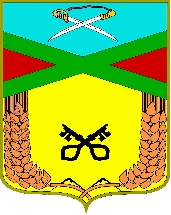 